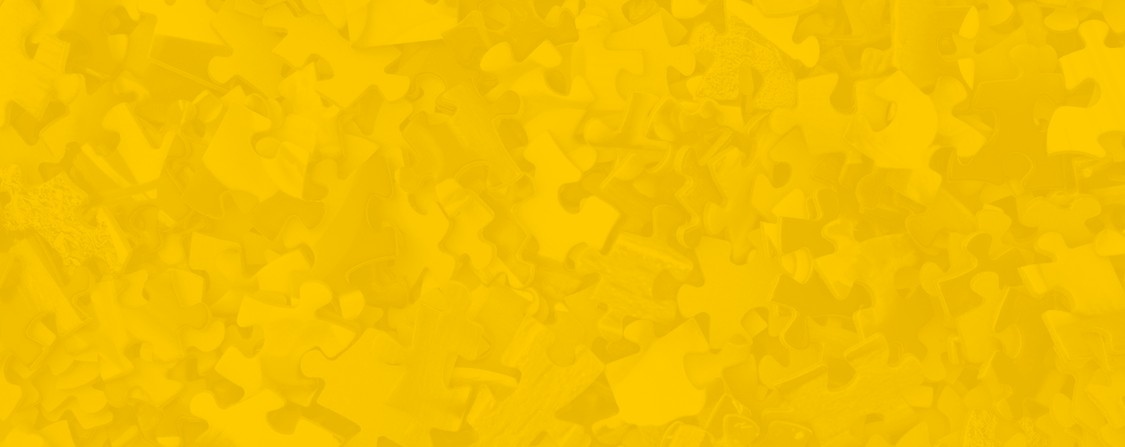 BECOMING THE BEST VERSION OF YOU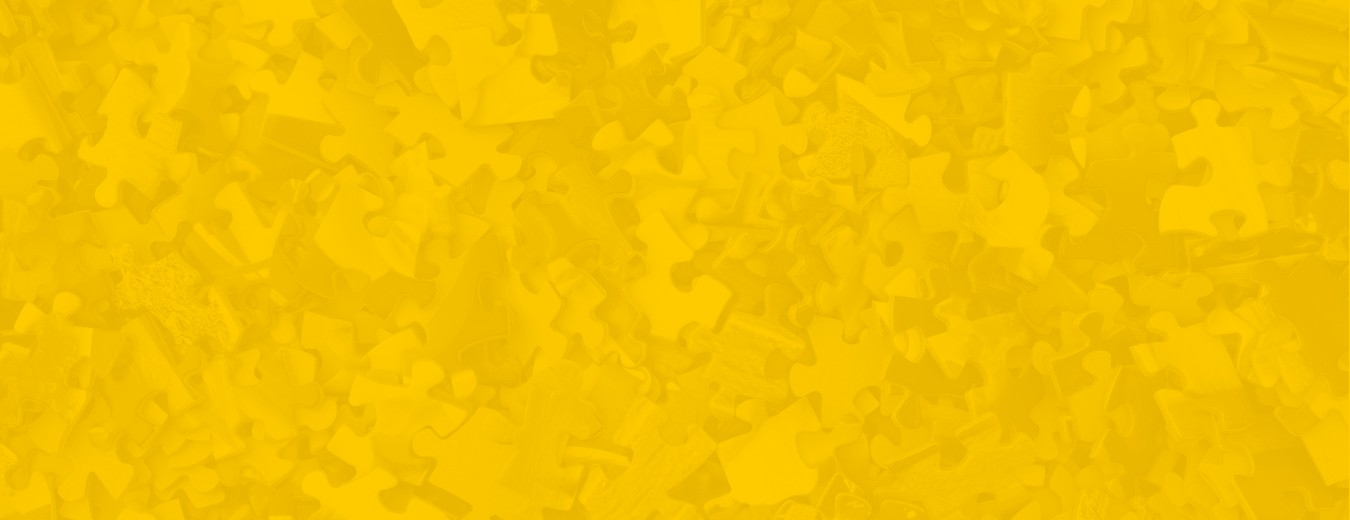 Session 1: Introduction	2Session 2: Boundaries	10Session 3: Needs	15Session 4: Emotions	23COPYWRITE TO SASHA DUMARESQHow we show up today is relevant to the experience we will have. Below, let's make some personal commitments so you can maximise the experience of this mastermind.Take 2 minutes to jot down your thoughts to these questions and we'll share our responses in breakout rooms.What attributes will I bring to today’s mastermind?What standards am I committing to?What do I hope to experience in this mastermind?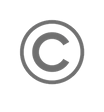 WHEEL OF LIFE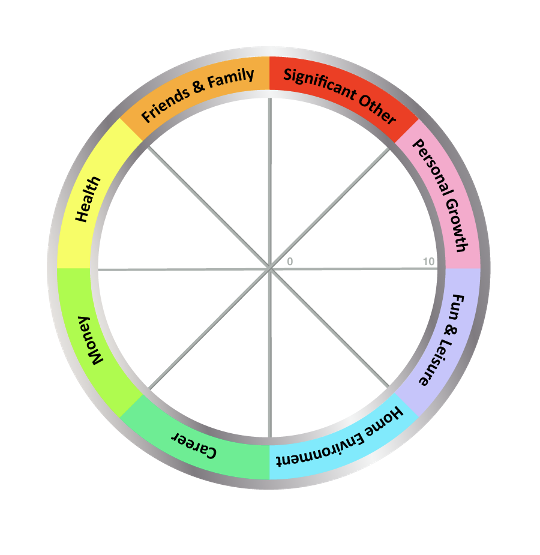 How do you feel in these different parts of your life?Plot your satisfaction level for each of these by drawing a line across the segment, using the number indicator within the chart as your guide.1 = Extremely Dissatisfied 10= Extremely SatisfiedWrite the first number that you think of first, without overthinking it.Where are you noticing in your life that needs your attention?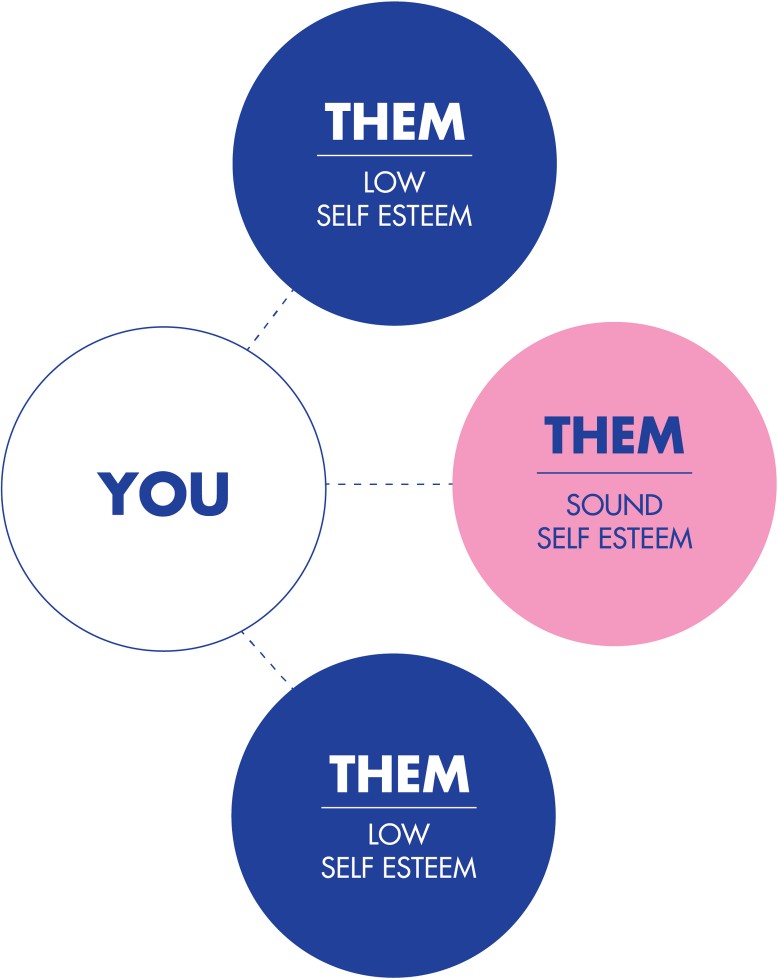 Low self esteem is when we see others as above AND below us.Sound self esteem is where we see ourselves and others as equals, where each person is as relevant, important and unique, as each other.The necessary elements of solid self esteem. This includes the ability to express them and ask for others to meet them.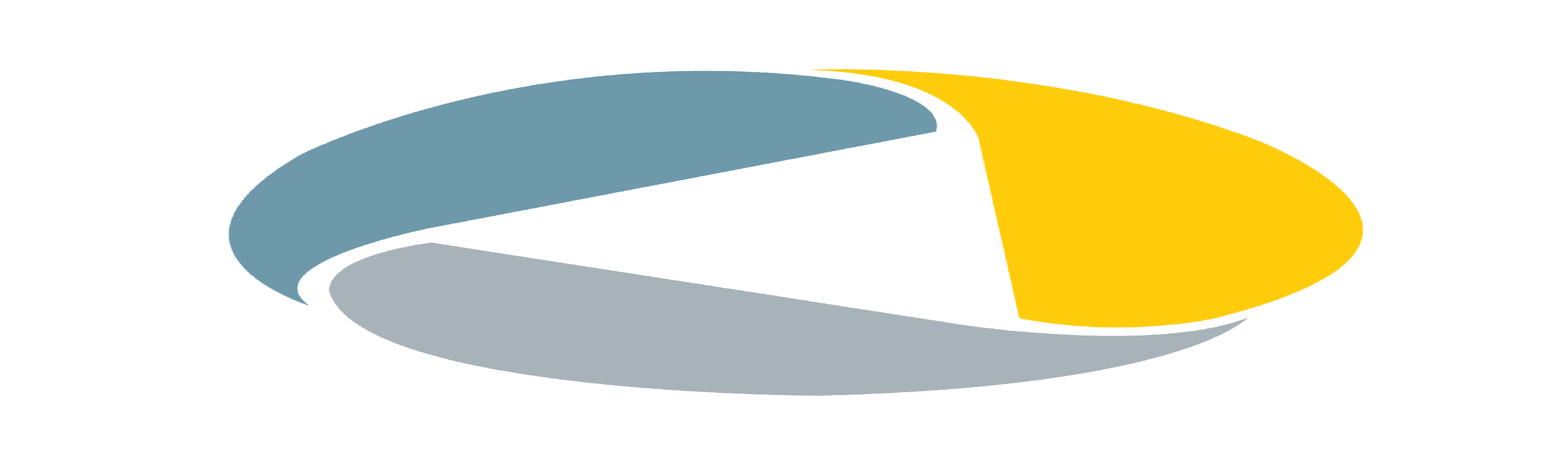 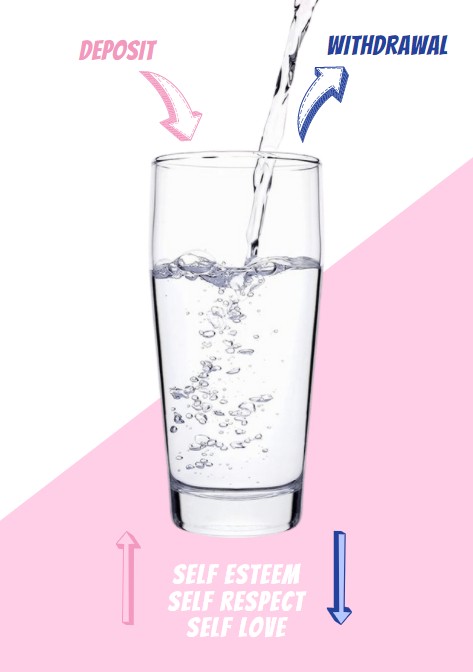 Where are you depositing? Where are you withdrawing?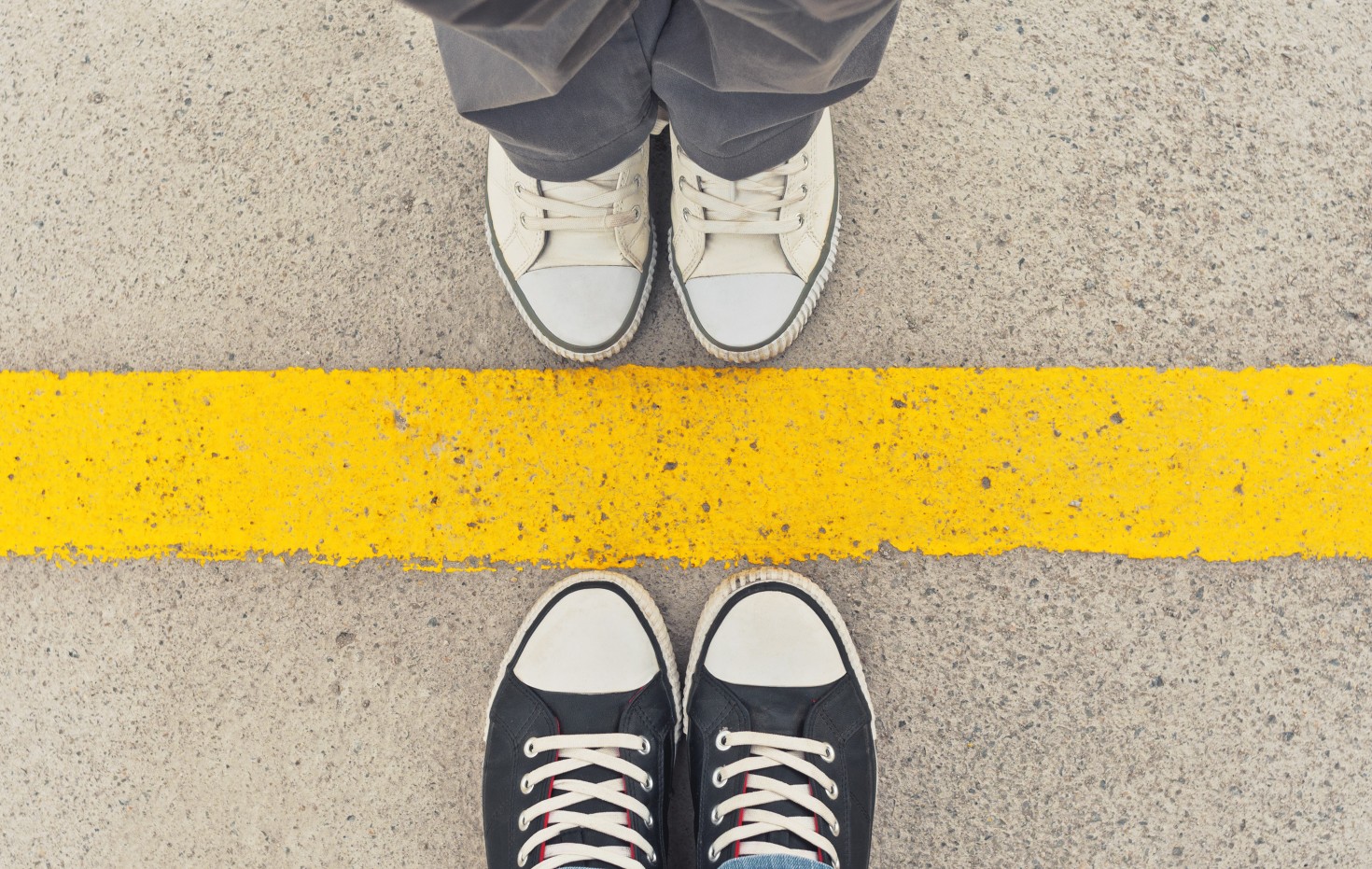 BOUNDARIES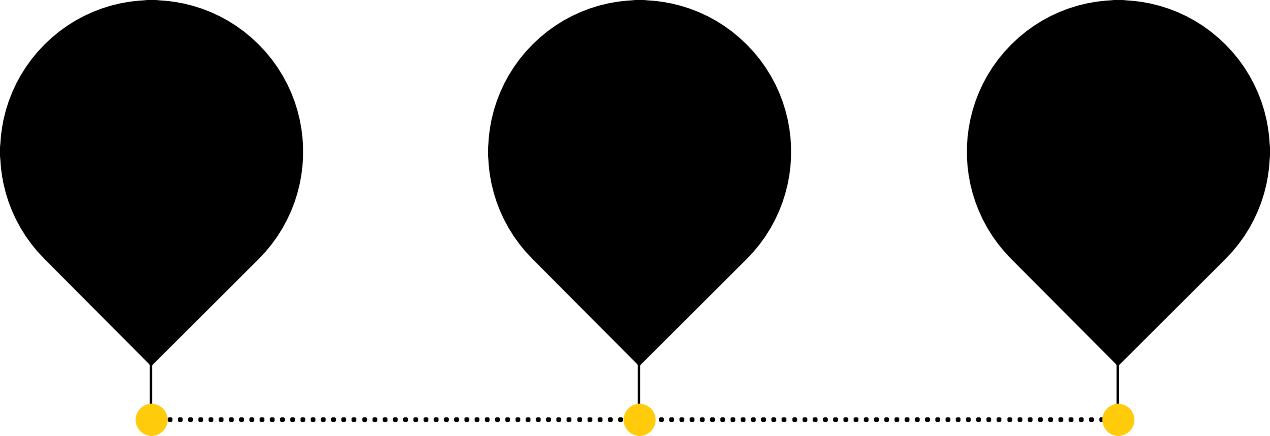 WITHDRAWAL	DEPOSIT	WITHDRAWALBoundaries are the invisible lines that signify where we end and another person begins. In between your line ending and another person's starting - is space. Space for each person to be their own entity with their own thoughts, feelings and ideas. This is having sound boundaries.Often however, if we have lax boundaries those lines are joined to another and it's difficult to distinguish where you end and they start. This is called enmeshment - where there is no identifiable space between you. When too lax, boundaries are unclear and undefined and neither person knows how to operate as two distinct individuals.When someone has very rigid or overly strong boundaries, those invisible lines become thick impenetrable walls. Here, there is rigidity of thought and of experiences - this person can be quick to shut things down. They can  experience the world as unsafe and may use their rigid boundaries for self protection.We can have different boundaries for different areas of our lives. Learning how to navigate these is key to the appropriate expression of your boundaries.EXERCISE: PLOTTING YOUR BOUNDARIESLooking at the different parts of your life, what are your current boundaries like? Where do they fall on the spectrum above? Plot them and write your answers below.Work:Home:Significant Other:Friends  & Family:Personal Growth:Money:Health:Fun & Leisure:How are your current boundaries, as identified above, helping your harming you?What does it feel like when someone has crossed your boundary? Where do you feel it in your body?How would you like your boundaries in the areas of your life to look and feel instead?What do sound boundaries look like?What do they feel like?How will you know they're sound?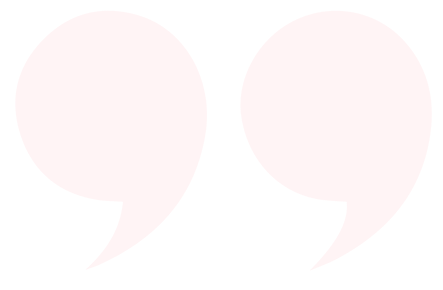 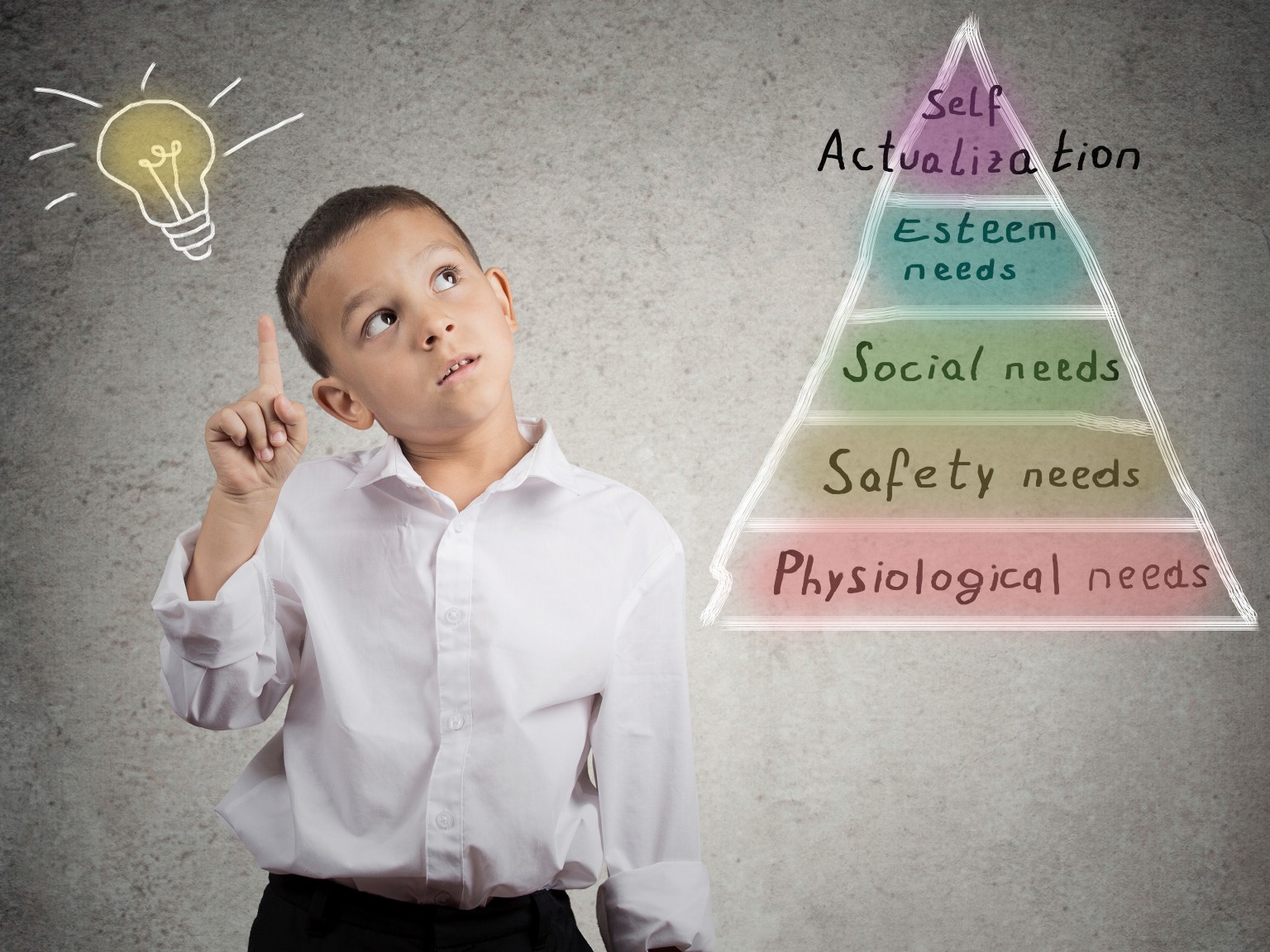 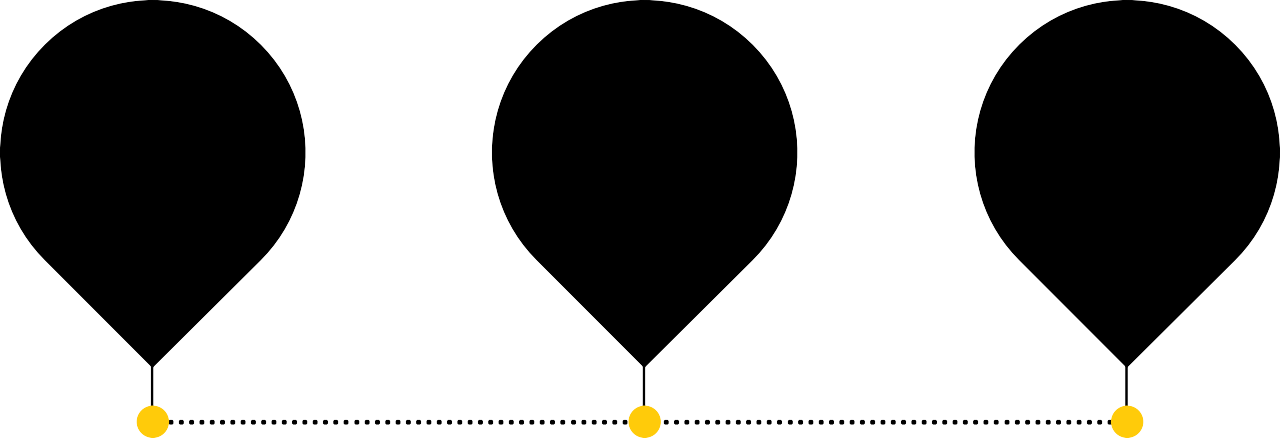 WITHDRAWAL	DEPOSIT	WITHDRAWALNeeds, specifically emotional needs, are both universal and personal. Universal in that we as humans are social beings and we each require certain elements to be available   to us so we feel satisfied in life. Personal, because we each have flavours of those   needs and the expression of our needs can differ between people.Some examples of universal needs are as follows (this list is not exhaustive): Emotional nourishment, intimacy & connectionTo matter; to love and to belong Security, safety & stability Meaning & purposeProgress & growth Boundaries and autonomyWhen we are connected to ourselves, we have the ability and capability of meeting some of our own needs, while other needs will be met by the people around us. Becoming clear on how we can meet our own needs is important, as is being able to communicate our needs to others.If we're overly needy in expecting others to meet our needs we may not recognise     that we have the power and responsibility to do it ourself. This is when our needs fall into the "too much you" category. Alternatively, we may not know our needs nor have the ability to express them, and we overly meet others needs before our own. This is having "too much them" focus.Like with many things, balance is key to our needs.SASHA DUMARESQ 2020CONNECTIONAcceptance Affection Appreciation Belonging Cooperation Communication Closeness Community Companionship Compassion Consideration Consistency Empathy Inclusion IntimacyLove Mutuality NurturingRespect/Self=Res pectSafety Security Stability SupportTo know and Be KnownTo see and Be SeenTo Understand and Be Understood TrustWarmthHONESTYAuthenticity Integrity PresencePHYSICAL WELLBEINGAir FoodMovement/Exercise Rest/SleepSexual Expression Safety Shelter Touch WaterPLAYJoy HumorAUTONOMYChoice Freedom Independence Space SpontaneityMEANINGAwareness Celebration of Life ChallengeClarity Competence Consciousness Contribution Creativity Discovery Efficacy Effectiveness GrowthHope Learning Mourning Participation PurposeSelf-Expression Stimulation To MatterUnderstandingPEACEBeauty Communion Ease Equality Harmony Inspiration OrderWhat are your personal or internal needs you identified by the list above?Which needs do you currently meet yourself?Where in your life have you not been meeting your own needs?Where do you consistently put others needs above your own? How would you like to change that?Which needs do you ask others to meet?What is a functional expression of your needs?WHEN OUR NEEDS ARE SATISFIEDAFFECTIONATECompassionate Friendly LovingOpen hearted Sympathetic TenderCONFIDENTEmpowered Open Proud Safe SecureINSPIREDAmazed Awed WonderJOYFULPEACEFULCalm Clear headed ComfortableCentered Content EquanimousWarm	EXCITEDBeauty CommunionFulfilled MellowENRAGEDAbsorbed Alert Curious Engrossed Enchanted Entranced Fascinated Interested Intrigued Involved Spellbound StimulatedHOPEFULExpectant Encouraged OptimisticAmazedAnimated Ardent Aroused Astonished Dazzled Eager Energetic Enthusiastic Giddy Invigorated Lively Passionate Surprised VibrantGRATEFULAppreciative Moved Thankful TouchedEase Equality Harmony Inspiration OrderEXHILIRATEDBlissful Ecstatic Elated Enthralled Exuberant Radiant RapturousREFRESHEDEnlivened Rejuvenated Renewed Rested Restored Revived ThrilledQuietRelaxed Satisfied Serene Still Tranquil TrustingAFRAID	ANNOYED	DISQUIETApprehensive Dread Foreboding Frightened Mistrustful Panicked Petrified Scared Suspicious Terrified Wary WorriedANGRYEnraged Furious Incensed Indignant IrateLivid Outraged ResentfulEMBARRASEDAshamed Chagrined Flustered Guilty MortifiedSelf-consciousAggravated Dismayed Disgruntled Displeased Exasperated Frustrated Impatient Irritated IrkedAVERSIONAnimosity Appalled Contempt Disgusted Dislike Hate Horrified Hostile RepulsedCONFUSEDAmbivalent Baffled Bewildered Dazed Hesitant Lost Mystified Perplexed Puzzled TornAgitated Alarmed Discombobulat ed       Disconcerted Disturbed Perturbed Rattled Restless Shocked Startled Surprised Troubled Turbulent Turmoil Uncomfortable Uneasy Unnerved Unsettled UpsetDISQUIETAlienated Aloof Apathetic Bored Cold Detached Distant Distracted Indifferent Numb RemovedUninterested WithdrawnFATIGUE	SAD	TENSEBeat Burnt out Depleted Exhausted Lethargic Listless Sleepy Tired Weary Worn outDepressed Dejected Despair Despondent Discouraged Disheartened Forlorn Heavy Hearted Hopeless Melancholy Unhappy WretchedAnxious Cranky Distressed Distraught Edgy Fidgety Frazzled Irritable Jittery NervousOverwhelmed Restless Stressed OutVULNERABLE	YEARNINGFragile Guarded Helpless Insecure Leery Reserved Sensitive ShakyEnvious Jealous Longing Nostalgic Pining Wistful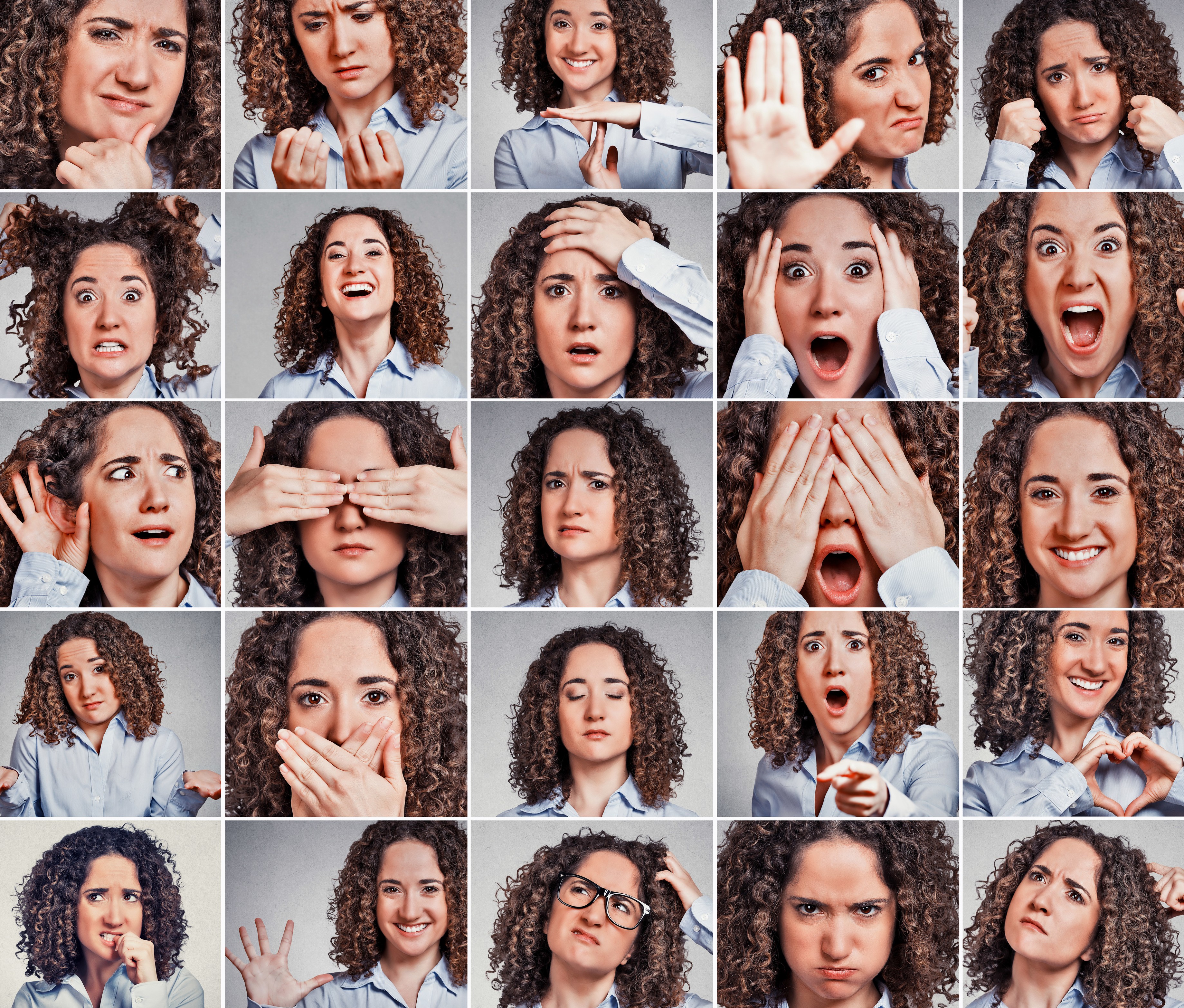 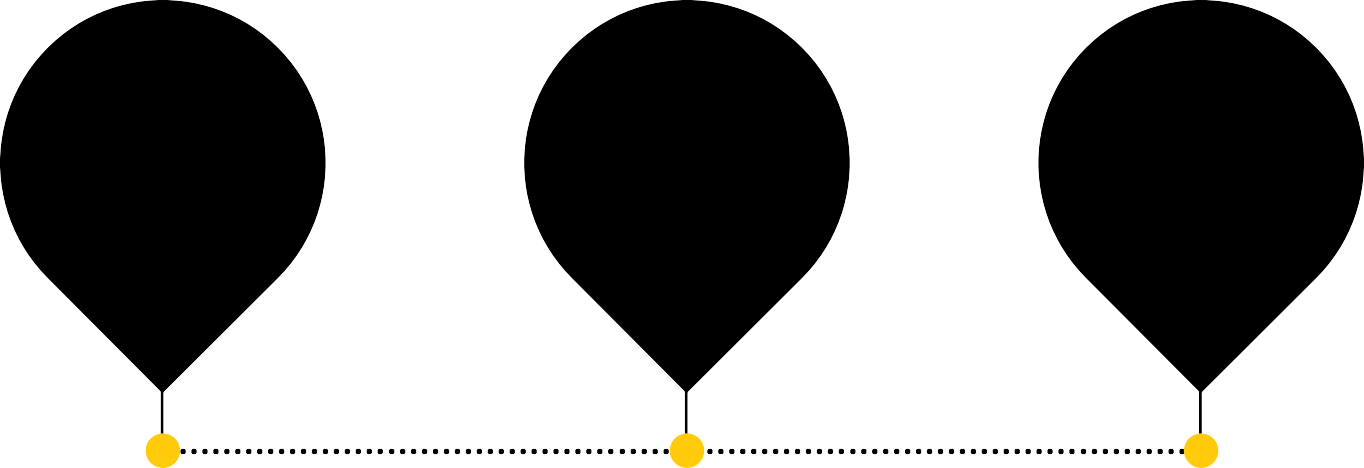 WITHDRAWAL	DEPOSIT	WITHDRAWALEmotions can be described as a complex state of feeling.There are hundreds of types of emotions each with their own energetic feeling   and expression. Emotions can be described as light and  shadow  and  some  believe there are ‘positive’ and ‘negative’ emotions. However all emotions are valid, equal and necessary. Humans are designed to have and feel our emotions, yet so often we are taught to shut these down.Sound emotional intimacy is where you are available and comfortablewithin your emotional spectrum and can functionally and appropriately express    all of your feelings.When we overshare or are overly expressive of our emotions we blur the lines between our emotions and those of another.Alternatively, when we shut down our emotions and do not express them at all,   we are undervaluing ourselves and, essentially, our humanness.EMOTIONS SCALE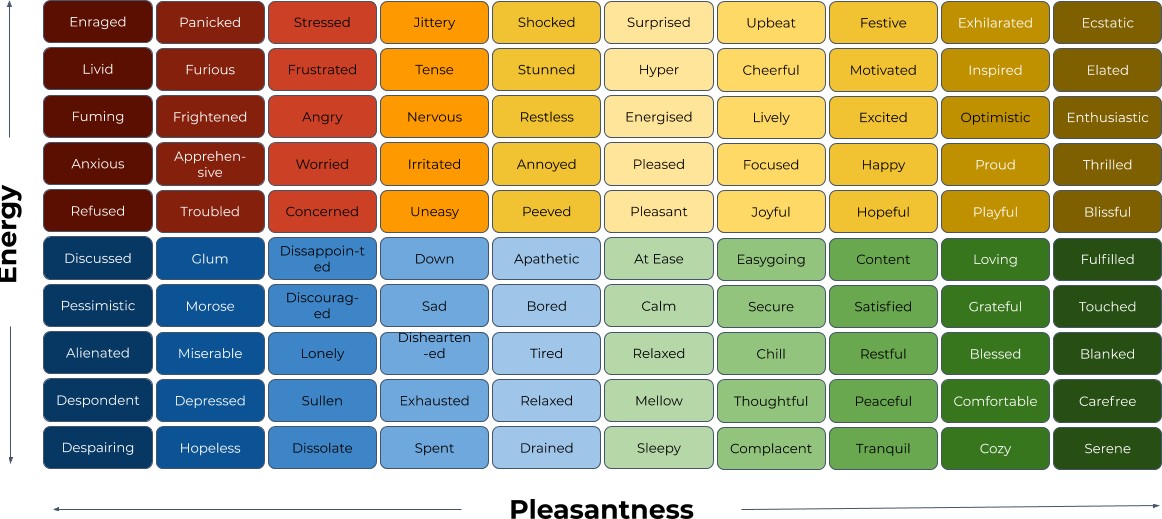 This scale will help you to drill into which emotions you are comfortable, and those you may not be - yet.EXERCISEHave a look at the scale above to answer these questions.Which emotions do you access easily?Which emotions do you not access easily?Which emotions are people around you encouraged to experience?Which emotions are people around you discouraged to experience?What do you do when someone expresses an emotion you’re not comfortable with?What's the consequence of you not accessing all of your emotions?NOTES5 STEP PROCESS TO FEELINGHere's a simple but highly effective process to put YOU first in your day.The most important connection we can have, yet a lot of us are missing it, is a  connection to ourselves. We’ve been conditioned to focus outside of ourselves to others, and that any introspection can be deemed indulgent.Doing this daily can build a deeper connection to your body and allows you to release any trapped or unexpressed emotions.It is YOU giving space to YOU.Wake in the morning and before you even open your eyes, scan your body for any lingering emotions you have about something coming up for you that day, or from an event that happened the day beforeWhere do you feel your emotions in your body? Can you detect an emotion lingering within you that you haven’t dealt with?Find the emotion and FEEL it. Intensify it and allow it to be there without judgement. Tell yourself it’s ok to feel that way and that it's perfectly normal and   you are human after all!After a few moments of doing this, notice how you feel now.Most often you will feel lighter, more connected and satisfied that the emotion you have been delaying or denying has been expressed.Most importantly, you have connected head and heart and will start to build the muscle of both connecting inward and allowing your human emotions to be ok. Because they are and because YOU are.Thank you!I look forward to connecting with you!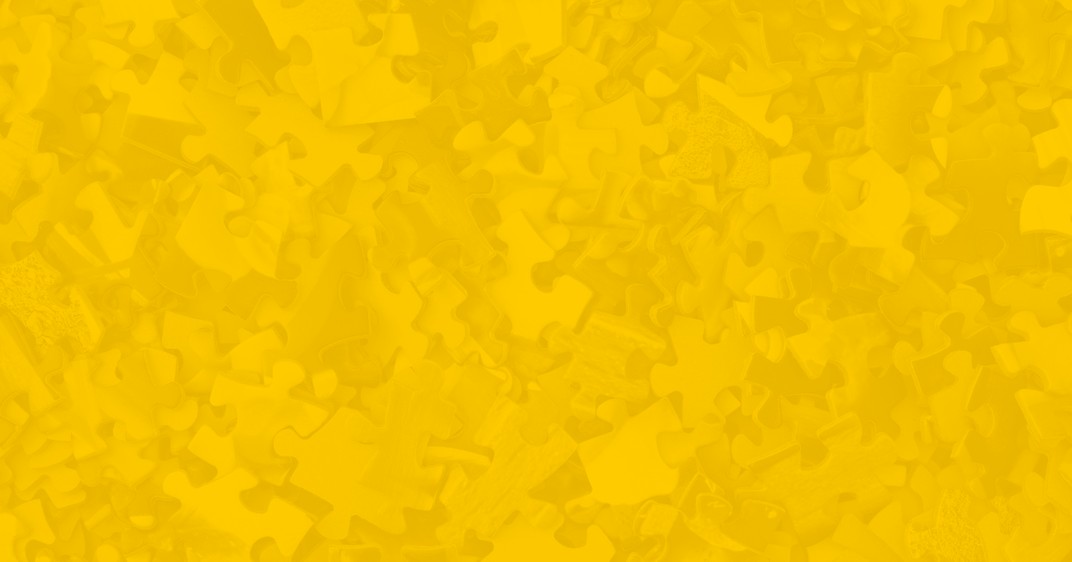 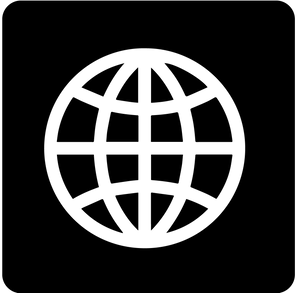 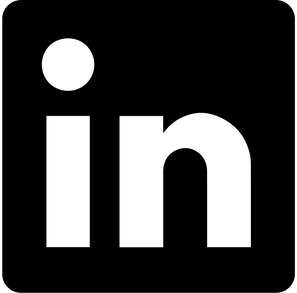 SASHA DUMARESQ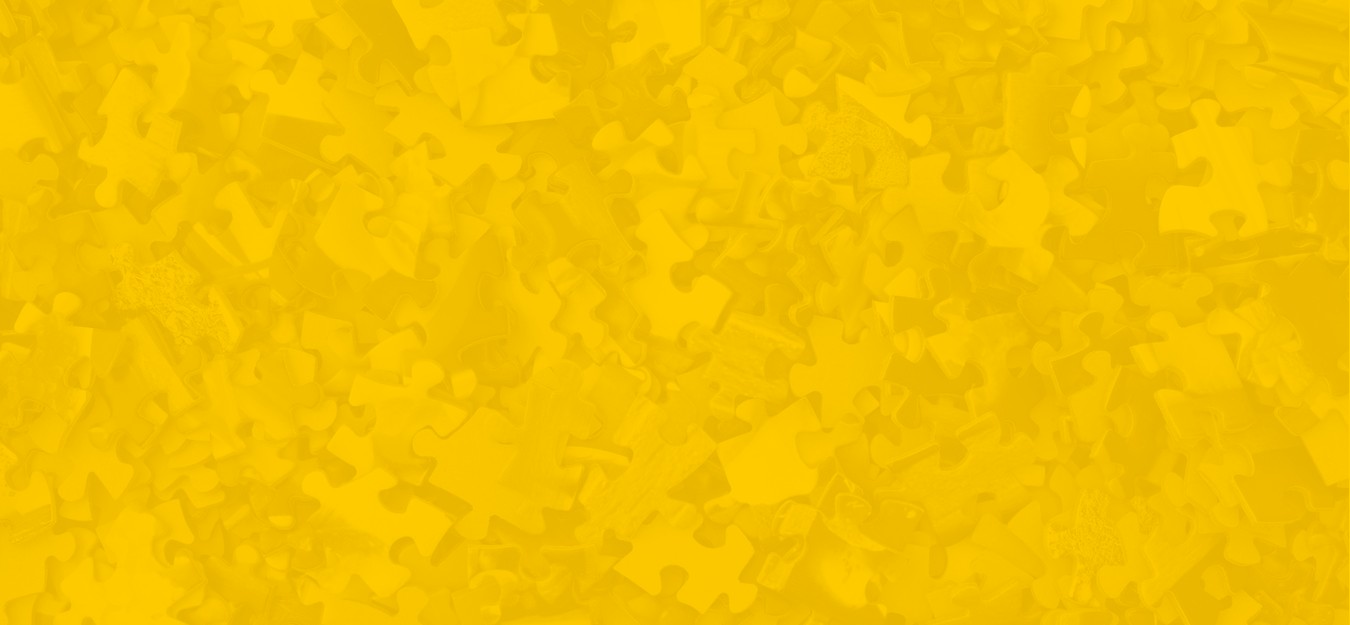 TRANSFORMATION COACH CAREER & CULTURE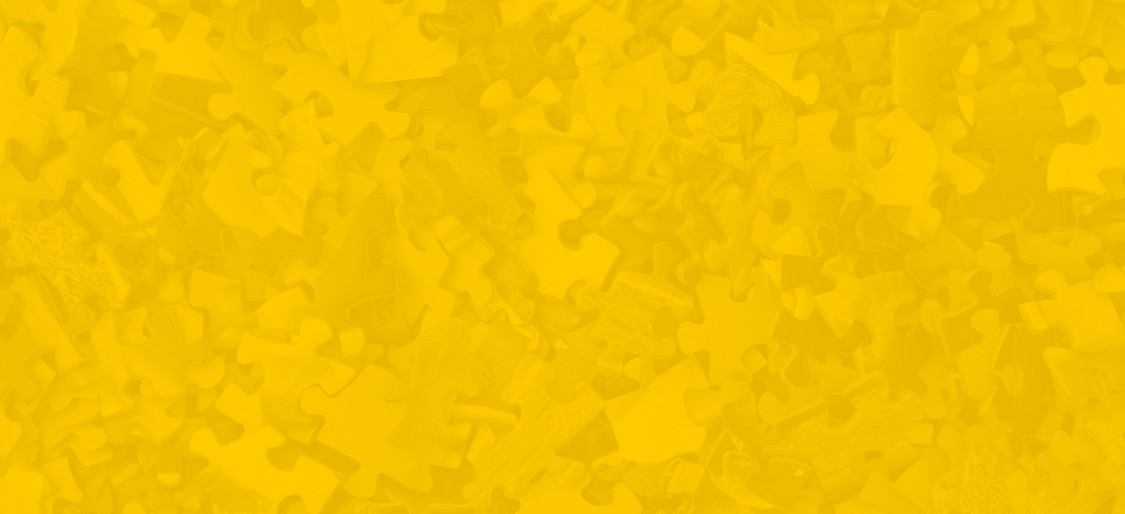 